ផែនការបង្រៀនមុខវិជ្ជា 	៖ ផែនដីវិទ្យាថ្នាក់ទី ៨ 	៖ វិទ្យាសាស្ត្រជំពូកទី ៣	៖ ប្រព័ន្ធព្រះអាទិត្យមេរៀនទី ២	៖ 		រយៈពេល ៖ 3ម៉ោងសិក្សាI. វត្ថុបំណងបន្ទាប់ពីសិក្សាមេរៀននេះចប់ សិស្សនឹងអាច ៖ពន្យល់ពីវគ្គព្រះចន្ទពណ៌នាពីឆ្នាំចន្ទគតិ និងរបៀបកំណត់ពេលក្នុងវគ្គព្រះចន្ទ។II. ផែនការបង្រៀនមេរៀននេះត្រូវបានបែងចែកសម្រាប់បង្រៀន​និងរៀនរយៈពេល 3ម៉ោងសិក្សា ដូចបង្ហាញក្នុងតារាង ខាងក្រោម ៖តារាងបំណែងចែកម៉ោងបង្រៀន   ​​​                                                             ឯកសារយោង ៖ សៀវភៅណែនាំគ្រូ STEPSAM3 (ឆ្នាំ2016)III. ចំណុចនៃការបង្រៀន ចំណុចនៃការបង្រៀនមេរៀននេះគឺដើម្បីឱ្យសិស្សអាច ៖ ប្រើប្រាស់គំរូព្រះអាទិត្យ ព្រះចន្ទ និងផែនដី។ រកឃើញមូលហេតុនៃវគ្គព្រះចន្ទ ដោយផ្អែកលើទីកន្លែងដែលពួកគេសង្កេតត្រង់កន្លែងព្រះ​អា​ទិត្យ​បញ្ចេញពន្លឺមកលើព្រះចន្ទ តាម​រយៈគំរូព្រះអាទិត្យ ព្រះចន្ទ និងផែនដី។ពិចារណាពីអ្វីដែលមានយ៉ាងទៀតទាត់ ដោយ​សារឆ្នាំបង្គ្រប់មិនមានជារៀងរាល់ឆ្នាំទេ តាមរយៈ​ការប្រើប្រាស់​ប្រតិទិន។រកឃើញថាមានភាព​ទៀងទាត់នៅក្នុងខ្នើតនិងរនោចព្រះចន្ទ។ពិចារណាថាមានភាពខុសគ្នារវាងចំនួនថ្ងៃដែលខែពេញវង់​ក្លាយជាខែពេញវង់មួយដងទៀត និង​ចំនួនថ្ងៃដែលព្រះចន្ទ​វិលជុំវិញ​ខ្លួន​ឯង ដោយប្រើប្រាស់រូបភាពគំរូ។IV. ខ្លឹមសារពិបាកសិស្សត្រូវរៀន និងយល់ឲ្យបានច្បាស់អំពី ៖ ចលនាព្រះចន្ទ និងផែនដីជុំវិញព្រះអាទិត្យ ផ្នែកថ្ងៃនិងយប់​នៃ​អង្គនីមួយៗ។ផ្នែកដែលឈមនឹងព្រះអាទិត្យជាផ្នែកថ្ងៃ ឯផ្នែកដែលមិនឈមជាផ្នែកយប់។ ព្រះ​ចន្ទ​ធ្វើ​ចលនាជុំវិញផែនដីតាមទិសផ្ទុយទ្រនិចនាឡិកា។សកម្មភាពសង្កេត​ព្រះចន្ទតាមដំណាក់កាលនីមួយៗតាមលំដាប់លំដោយកុំឲ្យច្រឡំវគ្គ។ទីតាំងអ្នកសង្កេតនៅ​លើ​ផែន​ដីនៅពេលយប់ ត្រង់ចំណុចដែលព្រះចន្ទរះខ្ពស់បំផុត។​រូបវគ្គព្រះចន្ទភាគច្រើនដែលបានបង្ហាញនៅក្នុងសៀវភៅសិក្សាគឺជាការមើលឃើញ​ពី​ខាងលើ ដូច​នេះផ្នែកកណ្តាលនៃរូបតំណាង​ផែនដីជាតំបន់ប៉ូលជើង ដែលភាគច្រើនមានអ្នកច្រឡំថាផ្នែក​ខាង​លើ​នៃផែនដីជាតំបន់ប៉ូល។ការប្រើរូបភាពវគ្គព្រះចន្ទអាចនឹងច្រឡំរវាងទីតាំងព្រះអាទិត្យនៅខាងស្តាំដៃ និងខាងឆ្វេងដៃ (រូបភាពក្នុងខែខ្នើតពន្លឺនៅខាងស្តាំ ឯខែរនោចពន្លឺនៅខាងឆ្វេង)។តាមខ្លឹមសារមេរៀន ដែលតម្រូវឱ្យគ្រូបង្រៀន 3ម៉ោងសិក្សាទើបគ្រប់គ្រាន់។បើសិនជាសិស្សមិនទាន់យល់អំពី វគ្គព្រះចន្ទ គ្រូគប្បីសួរសិស្សដើម្បីពិនិត្យ និងរកមើលចំណេះ​ដឹង​មានស្រាប់​ និង​ចំណេះដឹងមូលដ្ឋានរបស់សិស្ស ដូចជា ៖ ដឹងថាមានឆ្នាំបង្គ្រប់ដឹងថាធ្លាប់បានឃើញរូបភាពមួយចំនួនអំពីព្រះចន្ទដឹងថាព្រះចន្ទមិនផលិតពន្លឺទេ ប៉ុន្តែជះពន្លឺដោយការបំផ្លាតពន្លឺទទួលបានពីព្រះអាទិត្យដឹងថាព្រះចន្ទប្រែប្រួលរូបរាងចាប់ពីខែពេញវង់មួយមកដល់ខែពេញវង់មួយទៀតនៅក្នុងរយៈ ពេលប្រហាក់ប្រហែលគ្នា។ បើមិនដូច្នោះទេសិស្សនឹងពិបាកសម្រេចបានវត្ថុ​បំណង​មេ​រៀន​នេះ។V. ការពិសោធនិងសកម្មភាពបន្ថែម ឯកសារយោង៖ សៀវភៅណែនាំគ្រូរបស់ STEPSAM3 ការគូររូបវគ្គព្រះចន្ទ មើលពីក្នុងលំហឯកសារយោង៖ សៀវភៅគោលវិធីសិស្សមជ្ឈមណ្ឌលVVOB តុក្កតាគំនិតស្តីពីរូបរាងព្រះចន្ទឯកសារយោង៖ សៀវភៅគាំទ្រការពិសោធន៍វិទ្យាសាស្រ្តថ្នាក់ទី៧-៩ VSO មេរៀនទី២វគ្គព្រះចន្ទ ឯកសារយោង៖ សៀវភៅ/STEPSAM ការគូររូបវគ្គព្រះចន្ទតាមការធ្លាប់មើលឃើញពីផែនដីកិច្ចតែងការបង្រៀនមុខវិជ្ជា 	៖ ផែនដីវិទ្យាថ្នាក់ទី ៨ 	៖ វិទ្យាសាស្ត្រជំពូកទី ៣	៖ ប្រព័ន្ធព្រះអាទិត្យមេរៀនទី ២	៖ 		ម៉ោងទី		៖ ១រយៈពេល	៖ ៥០នាទី (១ម៉ោងសិក្សា)បង្រៀនដោយ ៖……………………………………………………………I. វត្ថុបំណងបន្ទាប់ពីសិក្សាមេរៀន “វគ្គព្រះចន្ទ” ម៉ោងទី1 នេះចប់ សិស្សនឹង ៖ចំណេះដឹង ៖ រៀបរាប់បានត្រឹមត្រូវពី ឈ្មោះវគ្គព្រះចន្ទទាំង8 តាមរយៈសំណួរគន្លឹះរបស់គ្រូ។បំណិន ៖ គូររូបបង្ហាញ​​បានច្បាស់លាស់ពី វគ្គព្រះចន្ទនីមួយៗ​តាមទីតាំងរបស់អង្គទាំងបី​មានព្រះអា​ទិត្យ​ ផែនដី ព្រះ​ចន្ទ តាមរយៈសកម្មភាព​ពិសោធន៍សង្កេត។ឥរិយាបថ៖ បង្កើនការយកចិត្តទុកដាក់សង្កេតព្រះចន្ទ ឈានឆ្ពោះទៅរកការស្វែងយល់ពីបាតុភូត​​នា​នាដែលកើតឡើងដោយអន្តរកម្មនៃព្រះចន្ទ។ II. សម្ភារបង្រៀន​ និងរៀនឯកសារយោង៖ សៀវភៅសិស្សផែនដីវិទ្យា ថ្នាក់ទី8 ក្រសួងអប់រំ ទំព័រទី280 ដល់​ទំព័រទី281 (2009)។សៀវភៅការបង្រៀនវិទ្យាសាស្រ្តតាមបែបគោលវិធីសិស្សមជ្ឈមណ្ឌល​២ បំណិនឆ្លុះបញ្ចាំង​ និង​គំនិតភ័ន្តច្រឡំស្តីពីរូបរាងព្រះចន្ទ VVOB ទំព័រ73 (ឆ្នាំ2012)។សៀវភៅគាំទ្រការពិសោធន៍ថ្នាក់ទី7-9 ទំព័រទី229 របស់ VSO (ឆ្នាំ2014)។សៀវភៅណែនាំគ្រូរបស់ STEPSAM3 មេរៀនវគ្គព្រះចន្ទ ទំព័រទី1 ដល់​ទំព័រទី3​ (ឆ្នាំ2016)។សម្ភារពិសោធន៍សង្កេត៖ រូបតុក្កតាគំនិតស្តីពីរូបរាងព្រះចន្ទ ផ្ទាំងរូបភាពវគ្គព្រះចន្ទ កូនបាល់ភ្ជាប់ឈើកាន់ ពិល គ្រាប់​បាល់​លាបពណ៌ខ្មៅ-ស ​ស្កុតបិត សន្លឹកកិច្ចការរូបវគ្គព្រះចន្ទ ខ្មៅដៃផាត់ពណ៌ខ្មៅ ហ្វឺត ក្រដាសA5។                                                  * កំណត់សម្គាល់ ៖ គ្រូត្រូវត្រៀម ៖សម្ភារពិសោធន៍សង្កេត ជាការល្អ។ចម្លើយត្រៀមក្នុងសន្លឹកកិច្ចការ ដែលសរសេរថា ៖វគ្គព្រះចន្ទ ៖ ដំណើរប្រែប្រួលរូបរាងរបស់ព្រះចន្ទ​មើលឃើញពីផែនដីពីងងឹតរហូតចេញ​ពន្លឺ​ពេញ​វង់។ខ្នើត ៖ ដំណាក់កាលដែលព្រះចន្ទប្រែប្រួលរូបរាងពីចំណិតតូចរហូតពេញវង់។រនោច ៖ ដំណាក់កាលដែលព្រះចន្ទប្រែប្រួលរូបរាងពីធំរហូតដល់មើលលែងឃើញ(ខែដាច់)។ ចម្លើយលើសំណួរកិច្ចការផ្ទះ អាស្រ័យលើពេលវេលានៃការសង្កេតព្រះចន្ទ។ III. សកម្មភាពបង្រៀន និងរៀន សន្លឹកកិច្ចការមេរៀន វគ្គព្រះចន្ទ (ម៉ោងទី 1)កាលបរិច្ឆេទ................................................... 	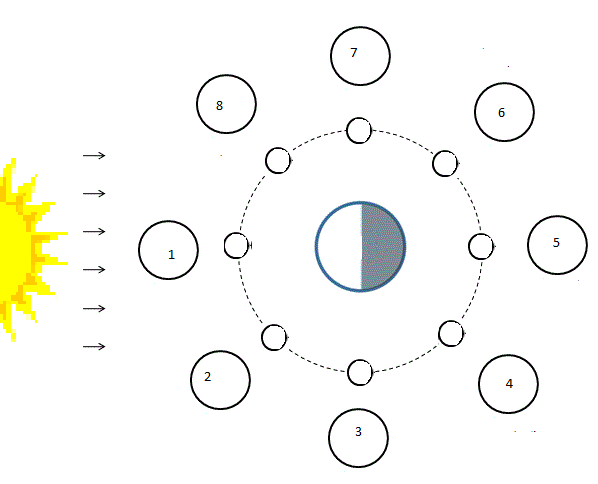 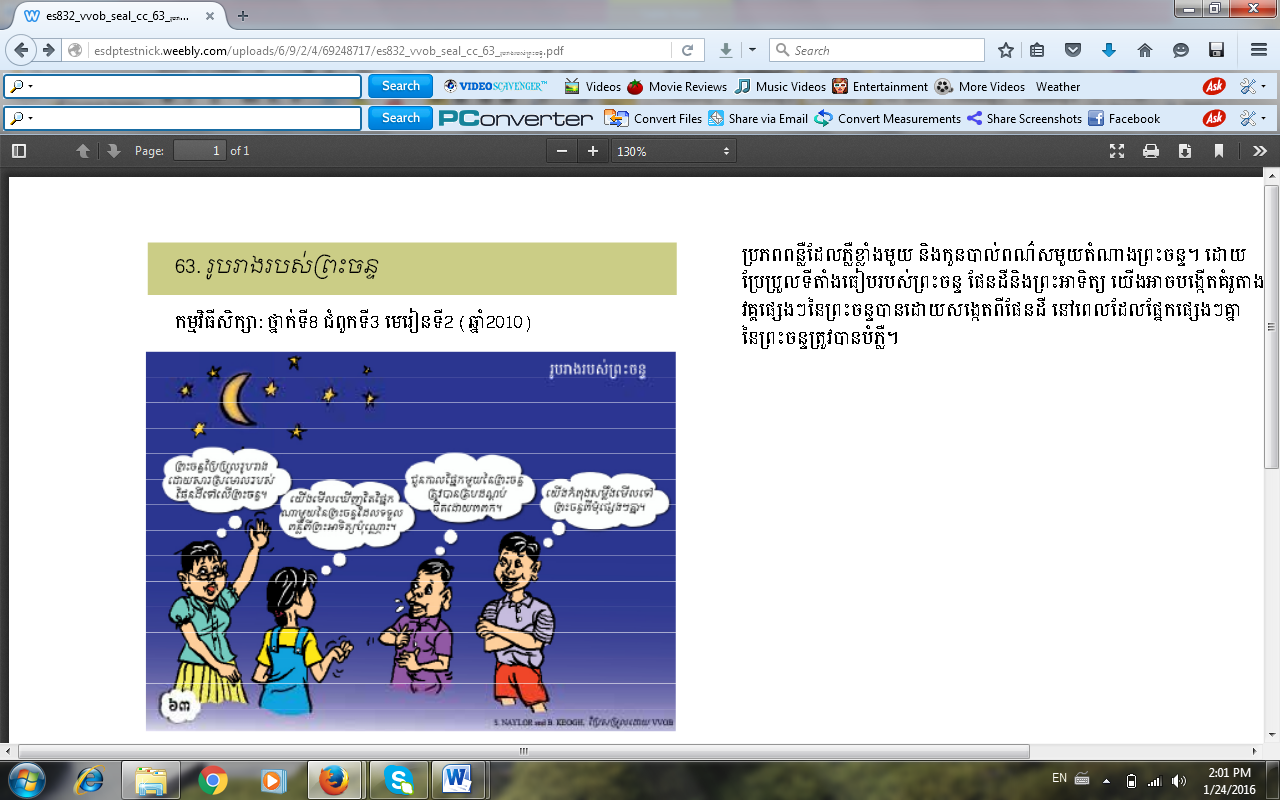 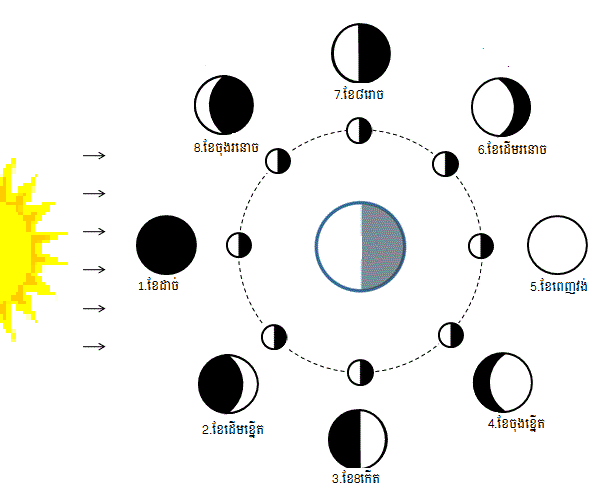 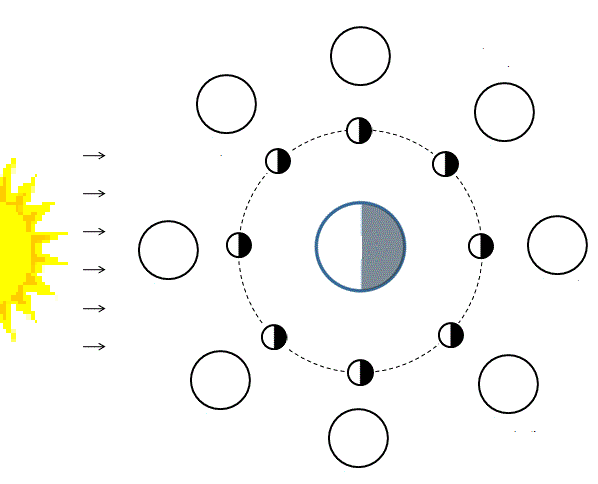 ចំនួនម៉ោងសិក្សាចំណងជើងរងមេរៀនទំព័រក្នុងសៀវភៅសិក្សាគោល1ម៉ោង1. វគ្គព្រះចន្ទ (ខ្នើត រនោច)280-2811ម៉ោង2. ឆ្នាំចន្ទគតិ281-2821ម៉ោង3. ការកំណត់ពេលនៃវគ្គព្រះចន្ទ282-283សម្ភារ(ធម្មតា)ពេលវេលារៀបចំពេលវេលាអនុវត្តកម្រិតនៃការលំបាកគ្រូបង្ហាញ ឬសិស្សចូលរួមហ្វឺតសរសេរក្តារខៀន ក្រដាសA5 ស្កុតក្រដាស១នាទី៣នាទីស្រួលណាស់សិស្សអនុវត្ត សម្ភារ(ធម្មតា)ពេលវេលារៀបចំពេលវេលាអនុវត្តកម្រិតនៃការលំបាកគ្រូបង្ហាញ ឬសិស្សចូលរួមរូបភាពតុក្កតាគំនិត១នាទី៥នាទីសិស្សត្រូវការយល់​ដឹងពីព្រះចន្ទបានខ្លះគ្រូបង្ហាញ សិស្សចូលរួម​ធ្វើសម្មតិកម្ម​បកស្រាយសម្ភារ(ធម្មតា)ពេលវេលារៀបចំពេលវេលាអនុវត្តកម្រិតនៃការលំបាកគ្រូបង្ហាញ ឬសិស្សចូលរួមពិល បាល់ សន្លឹកកិច្ចការ១នាទី៤នាទីងាយស្រួលគ្រូបង្ហាញ សិស្សចូលរួម​ផាត់ពណ៌ ​រូប​ថ្ងៃ​យប់​នៃ​ផែនដី​និង​ព្រះចន្ទ សម្ភារ(ធម្មតា)ពេលវេលារៀបចំពេលវេលាអនុវត្តកម្រិតនៃការលំបាកគ្រូបង្ហាញ ឬសិស្សចូលរួមបាល់លាបពណ៌ ខ្មៅស ២នាទី១៥នាទី- អាចច្រឡំលើ ចលនាព្រះចន្ទ និងរូបវគ្គព្រះចន្ទ​នីមួយៗ បើកាន់​សន្លឹក​កិច្ចការ បញ្ច្រាស។​គ្រូបង្ហាញ សិស្សចូលរួម​ផាត់ ពណ៌រូប និងដាក់​ឈ្មោះ​វគ្គព្រះចន្ទ សកម្មភាពគ្រូខ្លឹមសារមេរៀនសកម្មភាពសិស្សគ្រូត្រួតពិនិត្យវិន័យ សណ្តាប់​ធ្នាប់ អនាម័យ និងងអវត្តមានសិស្ស។ជំហានទី1 (2នាទី)រដ្ឋបាលថ្នាក់ការត្រួតពិនិត្យវិន័យ សណ្តាប់ធ្នាប់ អនាម័យ និងអវត្តមានសិស្ស។ប្រធានឬអនុប្រធានថ្នាក់ជួយសម្របសម្រួល ឡើងរាយ​ការណ៍​ពីអវត្ត​មានសិស្ស។1. តើអង្គក្នុងលំហដែលនៅជិត​ផែនដីជាងគេ គឺអ្វី? 2. តើវាមានចលនាដែរឬទេ? បើ​មាន​មានលក្ខណៈដូចម្តេច?3.​ តើអ្នកធ្លាប់ឃើញព្រះចន្ទដោយ​ផ្ទាល់ដែរឬទេ?4. ចូរគូរូបព្រះចន្ទដែលអ្នកធ្លាប់​ឃើញ ! 5. ឲ្យសិស្សបិទរូបលើជញ្ជាំង។ជំហានទី2 (5នាទី)រំឭកមេរៀនចាស់សកម្មភាពគូររូបភាពព្រះចន្ទ ដែល​គេធ្លាប់ឃើញ ហើយបិតលើក្តារ​ខៀន។1. អង្គក្នុងលំហដែលនៅជិត​ផែនដីជាងគេគឺ ព្រះចន្ទ។2.​ ព្រះចន្ទធ្វើចលនាជុំវិញ​ផែន​ដី ច្រាសនឹង​ទ្រនិចនាឡិ​កា​ក្នុង​គន្លងរាងអេលីប។3. ធ្លាប់ឃើញ។4.គូររូបព្រះចន្ទដែលគេធ្លាប់ឃើញ      ។​5.សិស្សបិទរូបលើជញ្ជាំង។1. បង្ហាញរូបតុក្កតាគំនិតស្តីពី​រូប​រាងព្រះចន្ទ។ 2. ចូរសង្កេត និងគិតរកចម្លើយ​សម​ស្រប។ 3. ហេតុអ្វីបានជាអ្នកយល់ឃើញ​បែបនេះ?                     4. តើអ្នកមានគំនិតអ្វីផ្សេងពីនេះ​ដែរឬទេ?5. ចែកសន្លឹកកិច្ចការឲ្យសិស្សគូរ​រូបទីតាំងទាំងបី។ ប្រើពិលនិង បាល់បង្ហាញផ្នែកដែលឈមនឹង​ពន្លឺជាពេលថ្ងៃ ហើយផ្នែកដែល​មិនឈមជាពេលយប់។6. ចែកសិស្ស3ឬ4 ក្រុមអាស្រ័យ​​លើចំនួន​សិស្សដើម្បីធ្វើសកម្ម​ភាព​សង្កេតព្រះចន្ទ។7. ណែនាំពីដំណើរការសកម្មភាព​ពិសោធន៍ សង្កេត គូររូបភាពវគ្គព្រះ​ចន្ទ និងដាក់ឈ្មោះវគ្គនីមួយៗ។8. សម្របសម្រួលនិងដឹកនាំការ​សម្តែង​សកម្មភាពវគ្គព្រះចន្ទ។9. ឲ្យសិស្សយកជ្រើសរើសលទ្ធ​ផល​ក្នុងក្រុមមួយៗទៅបិទ​បង្ហាញ​លើក្តារខៀន។10. ចូរអ្នកពិនិត្យលទ្ធផលរបស់​ក្រុម​​អ្នក ក្រុម​ផ្សេង​ហើយឆ្លុះ​បញ្ចាំង​​ត្រឡប់រកសម្មតិ​កម្ម​​ដែល​បាន​បង្ហាញលើកមុន។11. សម្របសម្រួលសំយោគលទ្ធ​ផល។ជំហានទី៣ មេរៀនថ្មី (៣០នាទី)ជំពូកទី 3 ៖ ប្រព័ន្ធព្រះអាទិត្យ មេរៀនទី 2 ៖ វគ្គព្រះចន្ទគិតដល់រូបភាពព្រះចន្ទពិតជាក់​ស្តែង​​យកមកផ្គូផ្គងជាមួយនឹង​តុក្ក​តា​​គំនិត និងបង្កើត​សម្មតិកម្ម​សម្រាប់​សំណួរគន្លឺះ។ចូរធ្វើការពិសោធន៍សង្កេតតាម ដានមើលរូបរាងព្រះចន្ទទាំងអស់គ្នា!1. ពិនិត្យរូបតុក្កតាគំនិតស្តីពី​រូបរាងព្រះចន្ទ។ 2. សង្កេត និងគិតរកចម្លើយ​ដែលគេយល់ស្របតាម​អ្នក​ទី1   2   3  4 ។3. បកស្រាយតាមគំនិតរៀង​ខ្លួន។ 4. អ្នកមានគំនិតថ្មីផ្សេងពីរូប​ក្នុងតុក្កតាគំនិត បង្ហាញអំ​ណះ​​អំណាងរបស់ខ្លួន។             5. គូររូបទីតាំងទាំងបីព្រះចន្ទ ផែនដី ព្រះអាទិត្យមើលឃើញ​ក្នុងលំហ។6. ស្តាប់និងអនុវត្តន៍តាមការ​ណែនាំ។7. យកចិត្តទុកដាក់ស្តាប់តាម​ការណែនាំ រកសម្ភារៈដើម្បី​ធ្វើសកម្មភាព។ 8. ធ្វើសកម្មភាពពិសោធន៍​សង្កេត គូររូបវគ្គ ព្រះចន្ទបំ​ពេញបន្ថែមលើរូបដែលគេ គូរ​រួច ហើយដាក់ឈ្មោះតាមលំ​ដាប់លំដោយវគ្គ។ 9. ជ្រើសយករូប1ក្នុងក្រុមបិទ​លើ​​ក្តារខៀន។ 10. ពិនិត្យលទ្ធផលក្រុមខ្លួន​និង​ក្រុមផ្សេង​ ហើយឆ្លុះ​បញ្ចាំង​នឹងសម្មតិកម្ម។ 11. ស្តាប់ ហើយគិត។1. តើព្រះចន្ទមានប៉ុន្មានវគ្គ? អ្វីខ្លះ?2. តើអ្នកអាចសន្និដ្ឋានបានយ៉ាង​ដូចម្តេច​ទៅនឹងដំណើរផ្លាស់ប្តូររូប​រាង​របស់ព្រះចន្ទតាមទីតាំងផ្សេងៗ​គ្នារបស់វា?ជំហានទី៤ (១០នាទី)ពង្រឹងចំណេះដឹង1.រូបរាងព្រះចន្ទមានការប្រែប្រួលពីមួយថ្ងៃ​ទៅមួយថ្ងៃ ដោយឆ្លង​កាត់ ​​8វគ្គ​ គឺខែដាច់ ដើមខ្នើត 8កើត ចុង​ខ្នើត ពេញវង់ ដើម​រនោច 8រោច និងចុងរនោច។ 2. គឺខែដាច់ ដើមខ្នើត 8កើត ចុង​ខ្នើត ពេញវង់ ដំណើរប្រែប្រួលនេះ​គឺដោយសារទីតាំង​ផ្សេងគ្នា​ដែល​ព្រះ​ចន្ទធ្វើចលនាក្នុងគន្លង​ជុំ​វិញ​ផែនដីហើយព្រះចន្ទដោយសារ​ពន្លឺព្រះអាទិត្យផ្លាតចេញពីផ្ទៃព្រះចន្ទ។1. ព្រះចន្ទមាន8វគ្គគឺ ខែ​ដាច់ ដើមខ្នើត 8កើត ចុងខ្នើត ពេញវង់ ដើមរនោច 8រោច និងចុងរនោច។ 2. អ្នកសង្កេតពីផែនដីមើល​ឃើញថាព្រះចន្ទ ផ្លាស់ប្តូររូប​រាងពីតូចទៅធំក្នុងខែខ្នើត និង​ពីធំមកតូចវិញក្នុងខែរនោច ដោយសារវាធ្វើ​ចលនាជុំវិញ​ផែនដីមានការចាំងជះពន្លឺ​​    ព្រះអាទិត្យផ្លាតចេញពីព្រះ ចន្ទ។ចូរស្វែងយល់បន្ថែមពីព្រះចន្ទ ដូច​ជា ឆ្នាំចន្ទគតិ និងបាតុភូតនានា ដែលអាចកើតមាន ដោយ​សារ​អន្តរ​កម្មរបស់​ព្រះចន្ទ និង​ធ្វើ​សំណួរ​កិច្ច​ការផ្ទះ (មានក្នុងសន្លឹកកិច្ចការ)​ ។ជំហានទី៥ (៣នាទី)កិច្ចការផ្ទះស្តាប់ការណែនាំដោយយក ចិត្តទុកដាក់។